NOT: Bu form İdari birimlerde görevli personel tarafından kullanılacak olup, onay imzasından sonra aslı Personel Daire Başkalığına teslim edilecektir. 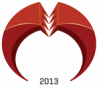 TC.KONYA GIDA VE TARIM ÜNİVERSİTESİ İZİN TALEP FORMU (İdari Personel)TC.KONYA GIDA VE TARIM ÜNİVERSİTESİ İZİN TALEP FORMU (İdari Personel)TC.KONYA GIDA VE TARIM ÜNİVERSİTESİ İZİN TALEP FORMU (İdari Personel)TC.KONYA GIDA VE TARIM ÜNİVERSİTESİ İZİN TALEP FORMU (İdari Personel)Form No: PDB 002Form No: PDB 002Adı Soyadı:Adı Soyadı:Adı Soyadı:Görev Unvanı:Görev Unvanı:Görev Unvanı:Kurum Sicil No:  Birimi:Birimi:Birimi:İzin Türü:                       Yıllık                            Mazeret          İzin Türü:                       Yıllık                            Mazeret          İzin Türü:                       Yıllık                            Mazeret          İzin Türü:                       Yıllık                            Mazeret          İzin Nedeni:İzin Nedeni:İzin Nedeni:İzin Türü:                       Yıllık                            Mazeret          İzin Türü:                       Yıllık                            Mazeret          İzin Türü:                       Yıllık                            Mazeret          İzin Türü:                       Yıllık                            Mazeret          İzin Başlangıç Tarihiİzin Başlangıç Tarihiİzin Bitiş Tarihiİzin Süresiİzin Süresi… günBaşvuru Sahibi         İmza:                                                Tarih: …/…/…Başvuru Sahibi         İmza:                                                Tarih: …/…/…Başvuru Sahibi         İmza:                                                Tarih: …/…/…Başvuru Sahibi         İmza:                                                Tarih: …/…/…İzin Adresi:Telefon No: İzin Adresi:Telefon No: İzin Adresi:Telefon No: Başvuru Sahibi         İmza:                                                Tarih: …/…/…Başvuru Sahibi         İmza:                                                Tarih: …/…/…Başvuru Sahibi         İmza:                                                Tarih: …/…/…Başvuru Sahibi         İmza:                                                Tarih: …/…/…Uygun Görüşle Arz Ederim.…/…/…Birim Amiri Uygun Görüşle Arz Ederim.…/…/…Birim Amiri Uygun Görüşle Arz Ederim.…/…/…Birim Amiri O L U R…/…/…Onay MakamıO L U R…/…/…Onay MakamıO L U R…/…/…Onay MakamıO L U R…/…/…Onay Makamı